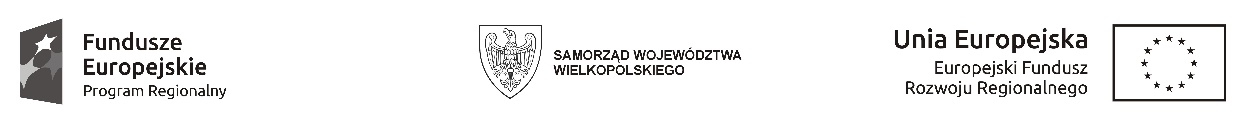 Załącznik nr 1 do zapytania ofertowego…………………………..…………………………                     (pieczęć Wykonawcy)OFERTAna wykonanie zamówienia publicznego pod nazwą:„Zakup i dostawa środków trwałych - sprzętu fotograficznego”Dane Wykonawcy:Nazwa: .........................................................................................................................................Adres: .........................................................................................................................................Osoby reprezentujące:3.1. …………………………………………stanowisko 3.2. ………………………………...………stanowisko Konto bankowe Wykonawcy: ..........................................................Numer identyfikacji podatkowej NIP: .......................................; REGON..........................Nr faxu:  …………Nr tel.:  ………..………Adres e-mail:……………………...…….Oferta:Niniejszym składam ofertę na wykonanie zamówienia pod nazwą: „Zakup i dostawa środków trwałych - sprzętu sprzętu fotograficznego”, w zakresie określonym w zapytaniu ofertowym na kwotę bez podatku VAT ( netto) …….............…………. zł netto, słownie złotych:…………………………………………………Plus należny podatek VAT…..% w wysokości ……………………………… złCo stanowi łącznie cenę całkowitą oferty (brutto) : ………………………………………………………….zł,słownie złotych : .................................................................. KALKULACJA cenowA przedmiotu zamówieniaOferowany sprzęt jest taki sam lub równoważny pod warunkiem, że spełnia wymagania pod kątem parametrów technicznych jakościowych i funkcjonalnych oraz użytkowych.Zobowiązuję/my się do udzielenia gwarancji jakości na dostarczone sprzętytermin gwarancji wynosi ….….. miesięcy, licząc od dnia podpisania przez Zamawiającego protokołu końcowego zdawczo – odbiorczego przedmiotu zamówienia:OŚWIADCZENIA:Oświadczamy że zapoznaliśmy się ze szczegółowymi warunkami postępowania zawartymi w zapytaniu ofertowym i że akceptujemy je bez zastrzeżeń.Oświadczamy, że niniejszą ofertę przygotowaliśmy zgodnie z wymaganiami określonymi w zapytaniu ofertowym oraz zobowiązujemy się do realizacji przedmiotu zamówienia w terminie wskazanym w zapytaniu ofertowym.Oświadczamy, że uważamy się za związanych ofertą do terminu ważności oferty wskazanego w zapytaniu ofertowym i zobowiązujemy się w przypadku wyboru naszej oferty zawrzeć umowę.Oświadczam/my, że oferowany przedmiot zamówienia spełnia wszelkie przepisy dot. prawa dopuszczenia do użytkowania w Polsce, posiada stosowne dokumenty świadczące o spełnianiu wszystkich niezbędnych norm i wytycznych, które powinno spełniać wyposażenie przed dopuszczeniem go do użytkowania, posiada wszystkie niezbędne dokumenty takie jak gwarancja oraz dokumenty potwierdzające wymagane atesty, zgodność przedmiotu zamówienia z wszystkimi niezbędnymi normami (w przypadku gdy dotyczy). Oświadczam/my, że zaoferowane dostawy spełniają wszystkie wymagania określone przez Zamawiającego w zapytaniu ofertowym.Oświadczam/my, że zaoferowana cena zawiera wszystkie koszty, jakie ponosi Zamawiający w przypadku wyboru naszej oferty, w tym koszty dostawy.Oświadczam/my, że zamierzamy/ nie zamierzamy* realizować zamówienie z udziałem podwykonawców:…………………………………………………………………………………………………...……(Część zamówienia, której wykonanie zamierza się powierzyć Podwykonawcy)………………………………………………………………………………………………………(Nazwa firmy Podwykonawcy)Oświadczam/my, że wypełniłem/wypełniliśmy obowiązki informacyjne przewidziane w art. 13 lub 14 RODO wobec osób fizycznych, od których dane osobowe bezpośrednio lub pośrednio pozyskałem/pozyskaliśmy w celu ubiegania się o udzielenie zamówienia w niniejszym postępowaniu (jeśli nie dotyczy należy treść oświadczenia przekreślić). .............................................................	(pieczątka i podpis osób/y uprawnionych do 	składania oświadczeń woli)……………………………..,dnia………………………..2019 r.l.p.Cena jednostkowa netto (w zł)ilośćilośćwartość nettoVATwartość brutto (w zł)1Lustrzanka cyfrowa (* )1szt2Lustrzanka cyfrowa (** ) 1szt3Aparat cyfrowy1szt4Obiektyw (obiektyw zoom 70-200)1szt5Obiektyw Portretowy (o ogniskowej 85 mm)1szt6Obiektyw Standardowy (o zmiennej ogniskowej 24-70 mm)1szt7Obiektyw 50/1,41szt8Stabilizator obrazu1szt9Dron1szt10Mikrofonowy zestaw bezprzewodowy (do pracy z lustrzankami DSLR)1sztRAZEMRAZEMRAZEMRAZEM